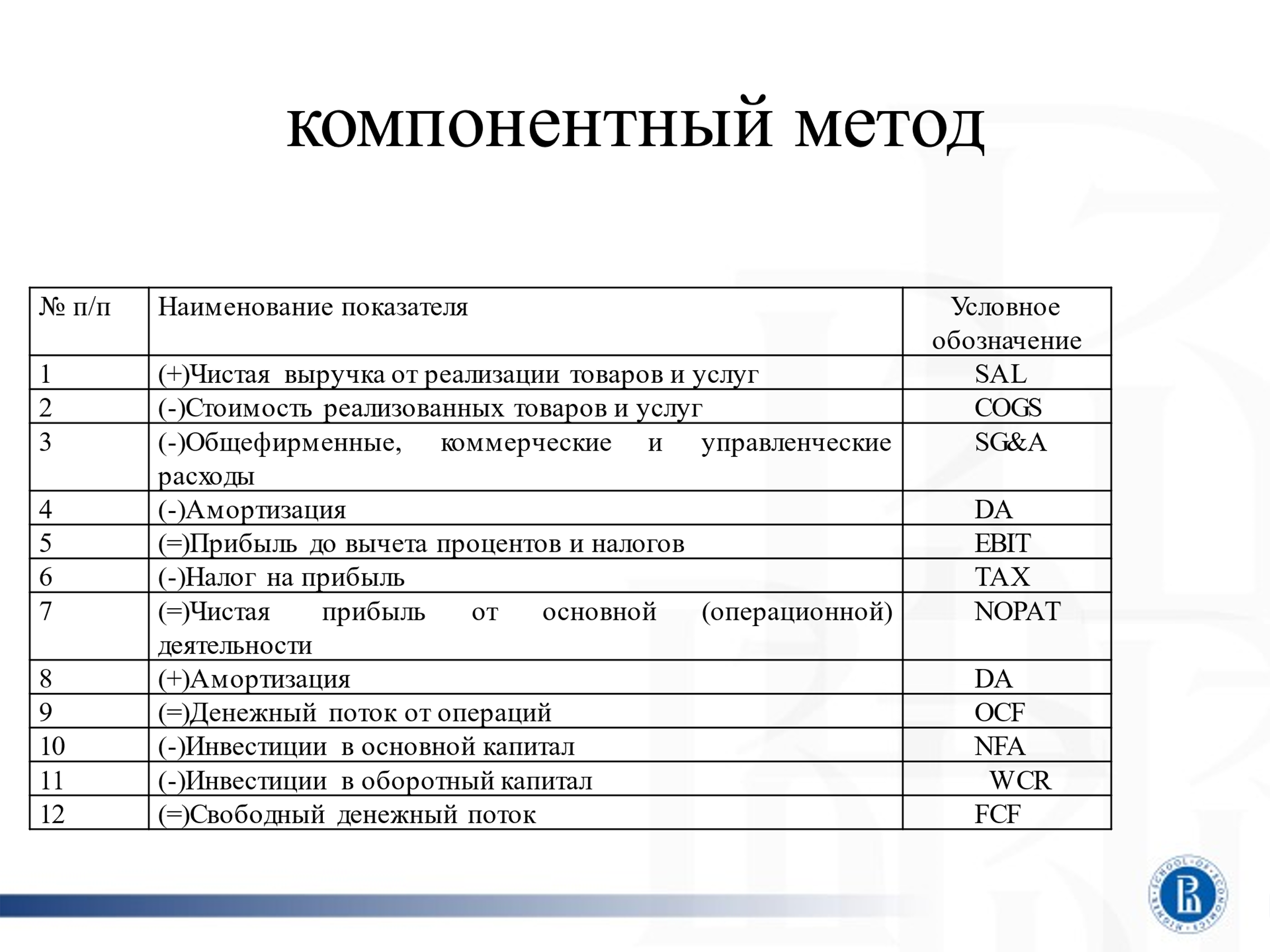 SAL – Sales COGS – Cost of Goods SoldSG&A – Selling, General & Administrative ExpensesDA – Depreciation and AmortizationEBIT – Earnings before Interest and TaxesNOPAT – Net Operating Profit after TaxesOCF – Operating Cash FlowNFA – Net Fixed AssetsWCR – Working Capital Requirements ( = NWC – Net Working Capital)FCF – Free Cash Flow